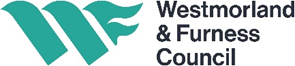 PERSONAL LICENCE PHOTOGRAPH ENDORSEMENT DECLARATIONNote to applicant:As part of your application, you are required to enclose two recent photographs of yourself,  (passport style) taken against a light background, head uncovered (unless worn for religious beliefs), without sunglasses and on photographic paper.One photograph is to be endorsed with a statement verifying the likeness of the photograph by a solicitor or notary, a person of standing in the community or any individual with a professional qualification.In order for us to verify the person endorsing your photograph, please ask that person to also complete this form.Note to signatory:Please complete the form below and endorse the back of one photograph with thestatement:“I certify this is a true likeness of (Applicants Name)” followed by your signature and date.Signed: …………………………………………………  Date: …………..…………………Applicants NameYour NameYour AddressProfessional status/qualification or position within the community:In what capacity do you know the applicant?